Графики на резултатите от националното представително изследване сред родители, ученици, декани, директори на училища и учители 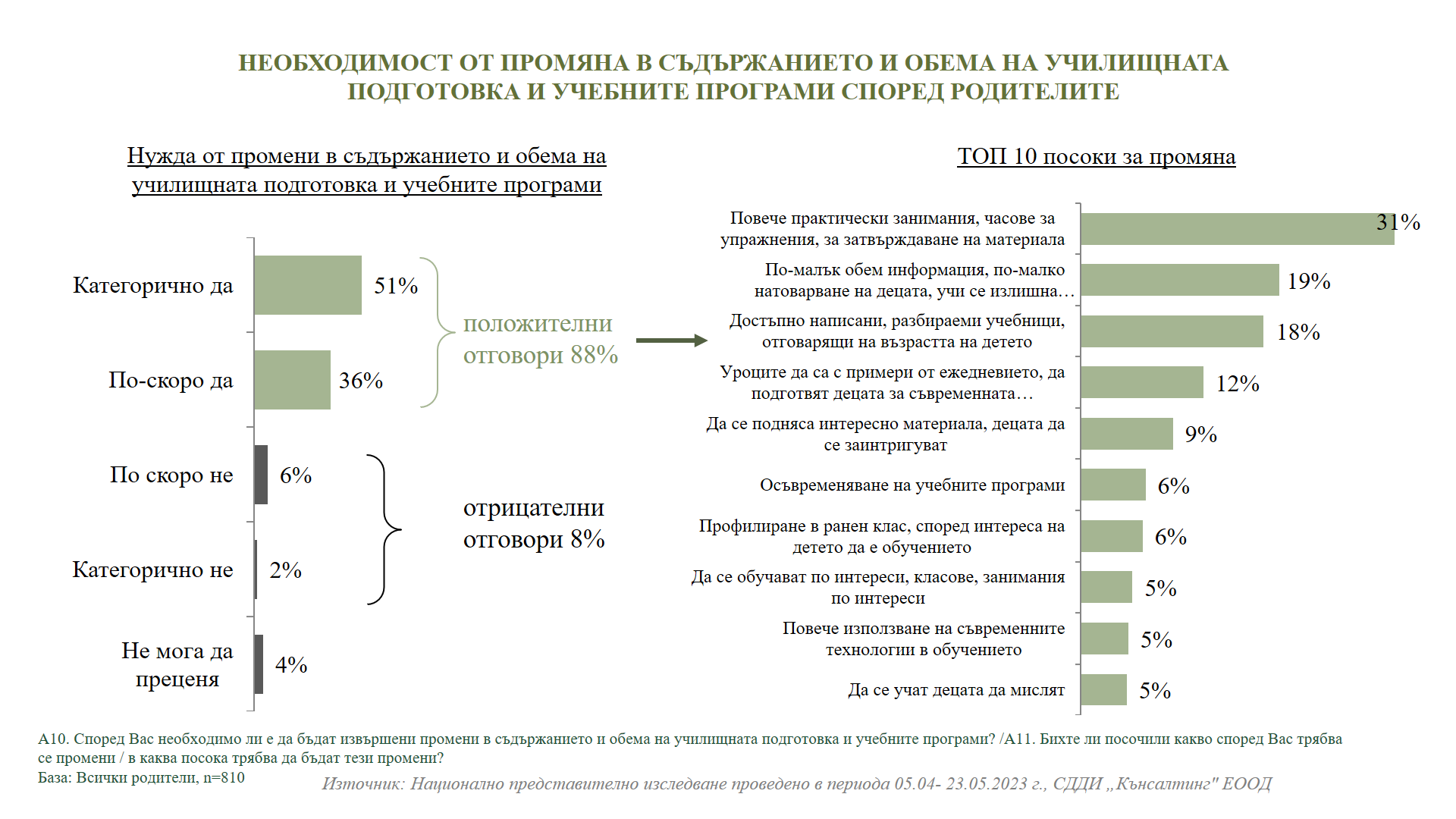 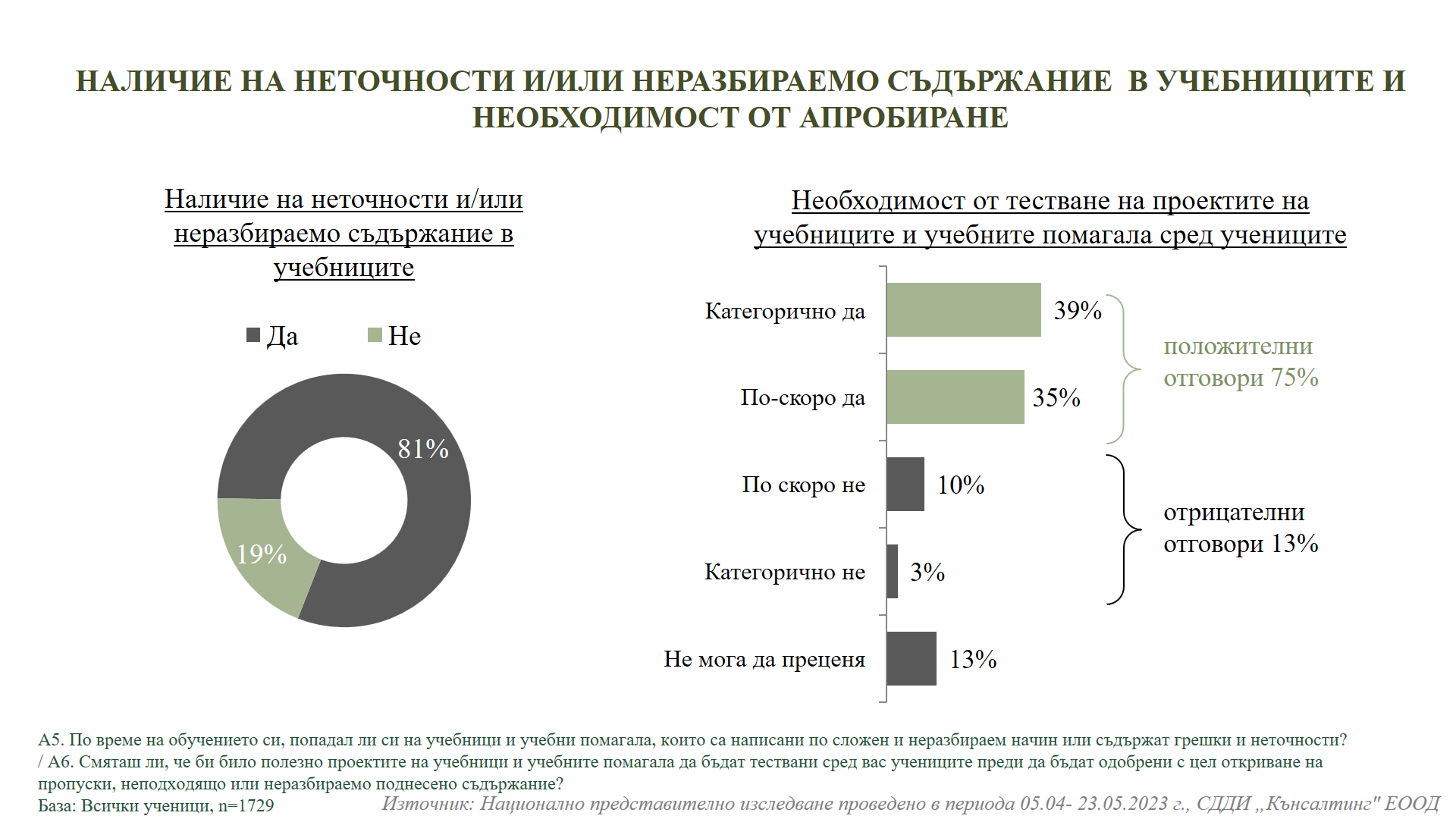 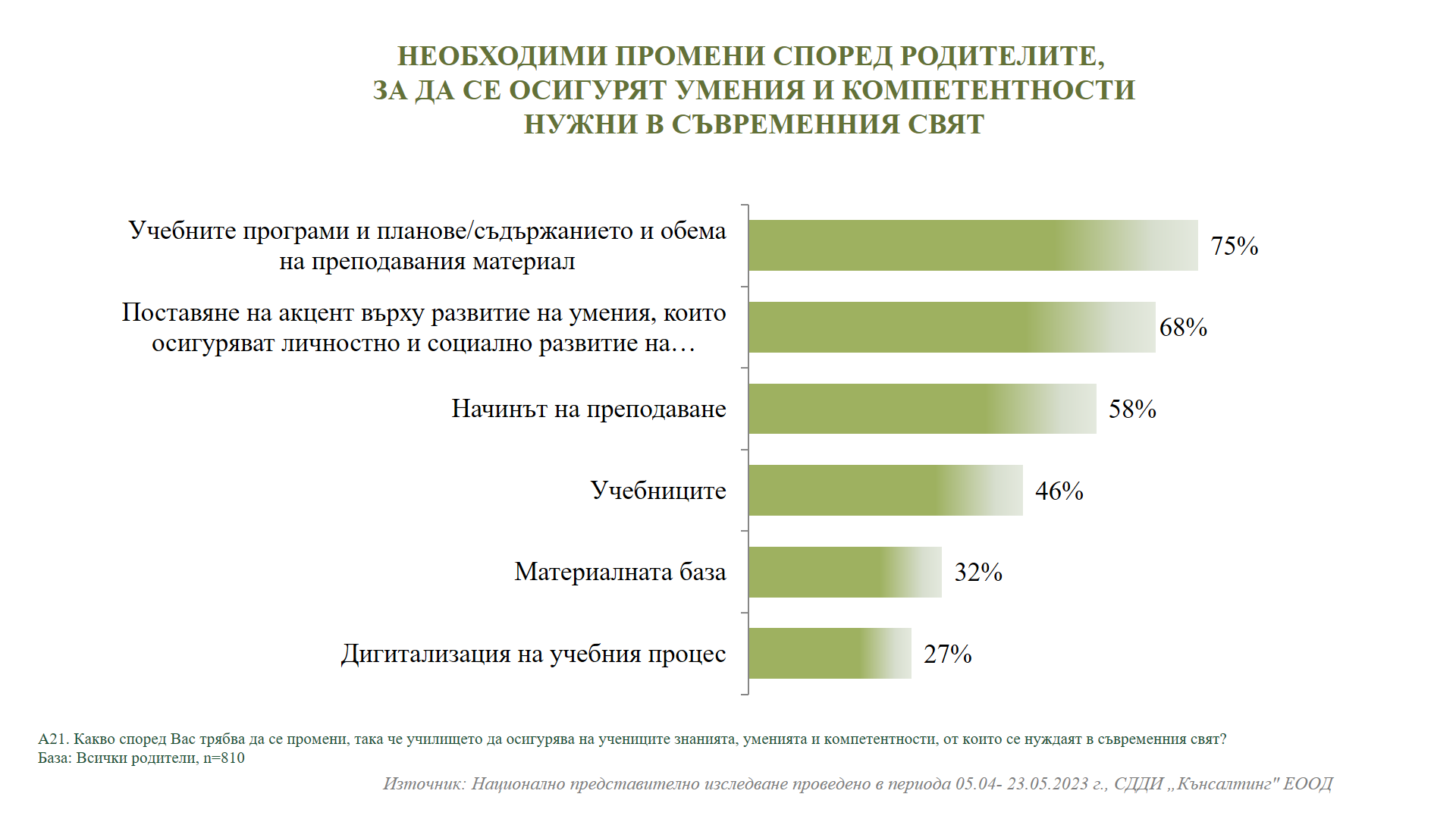 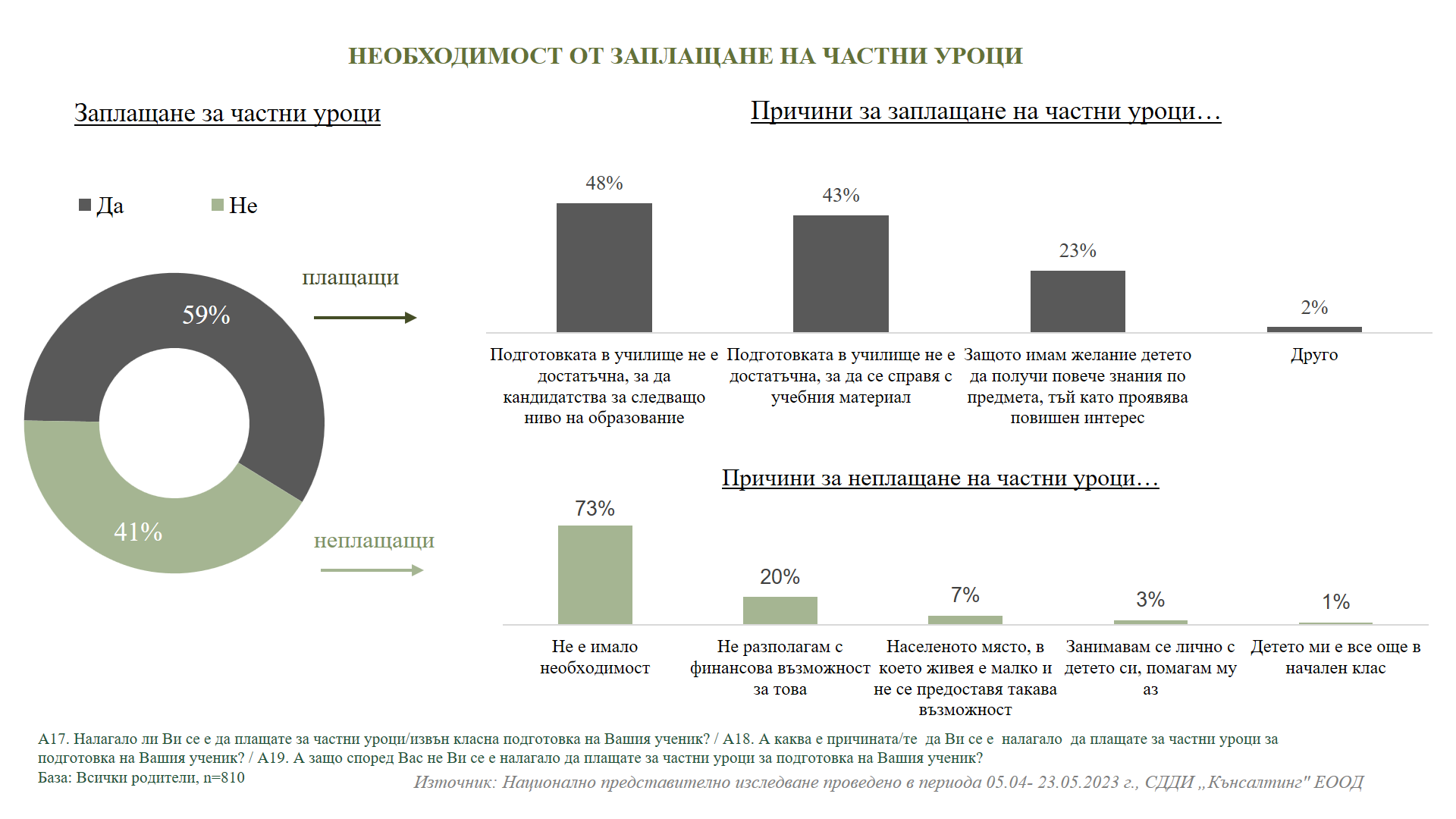 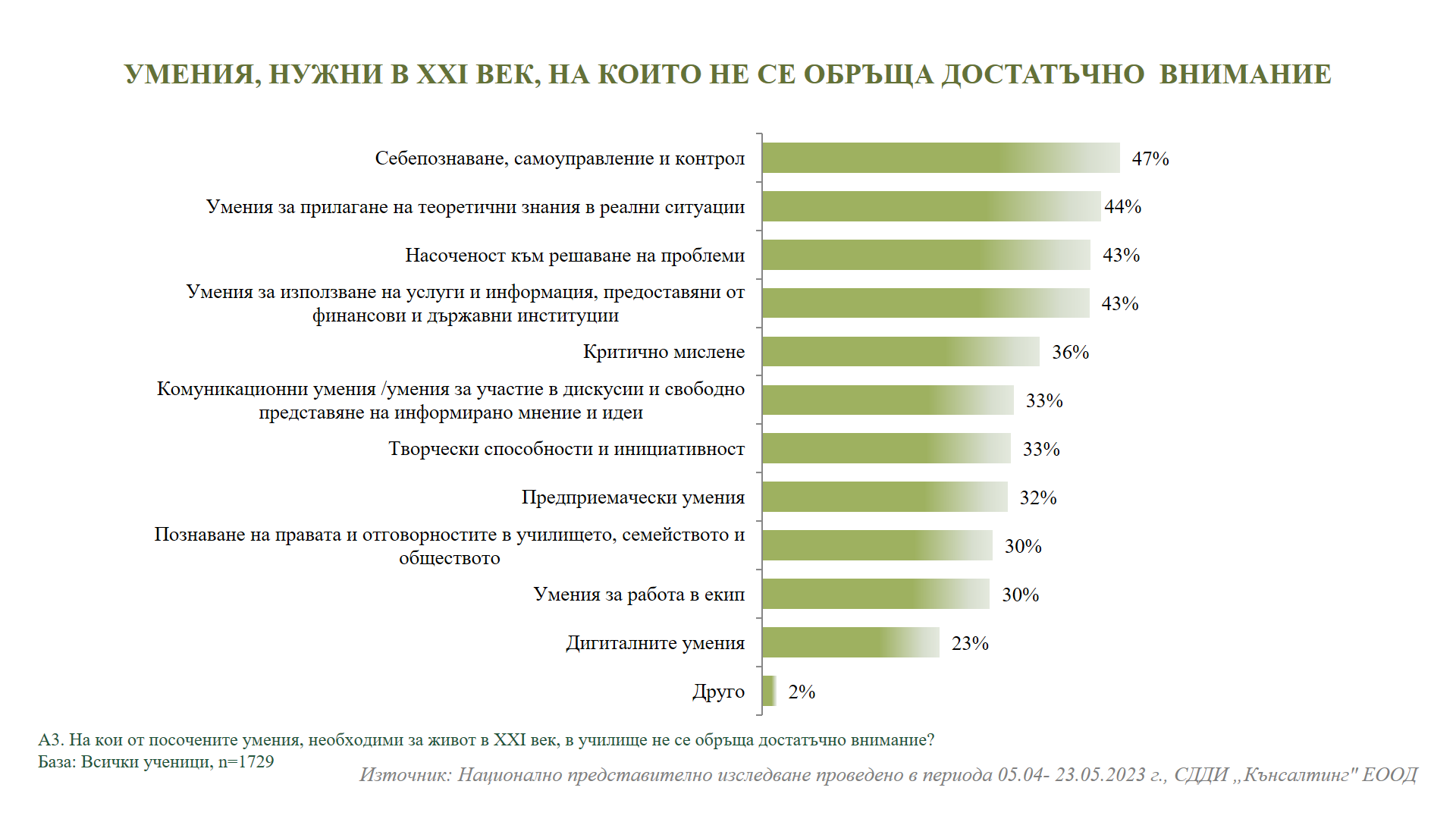 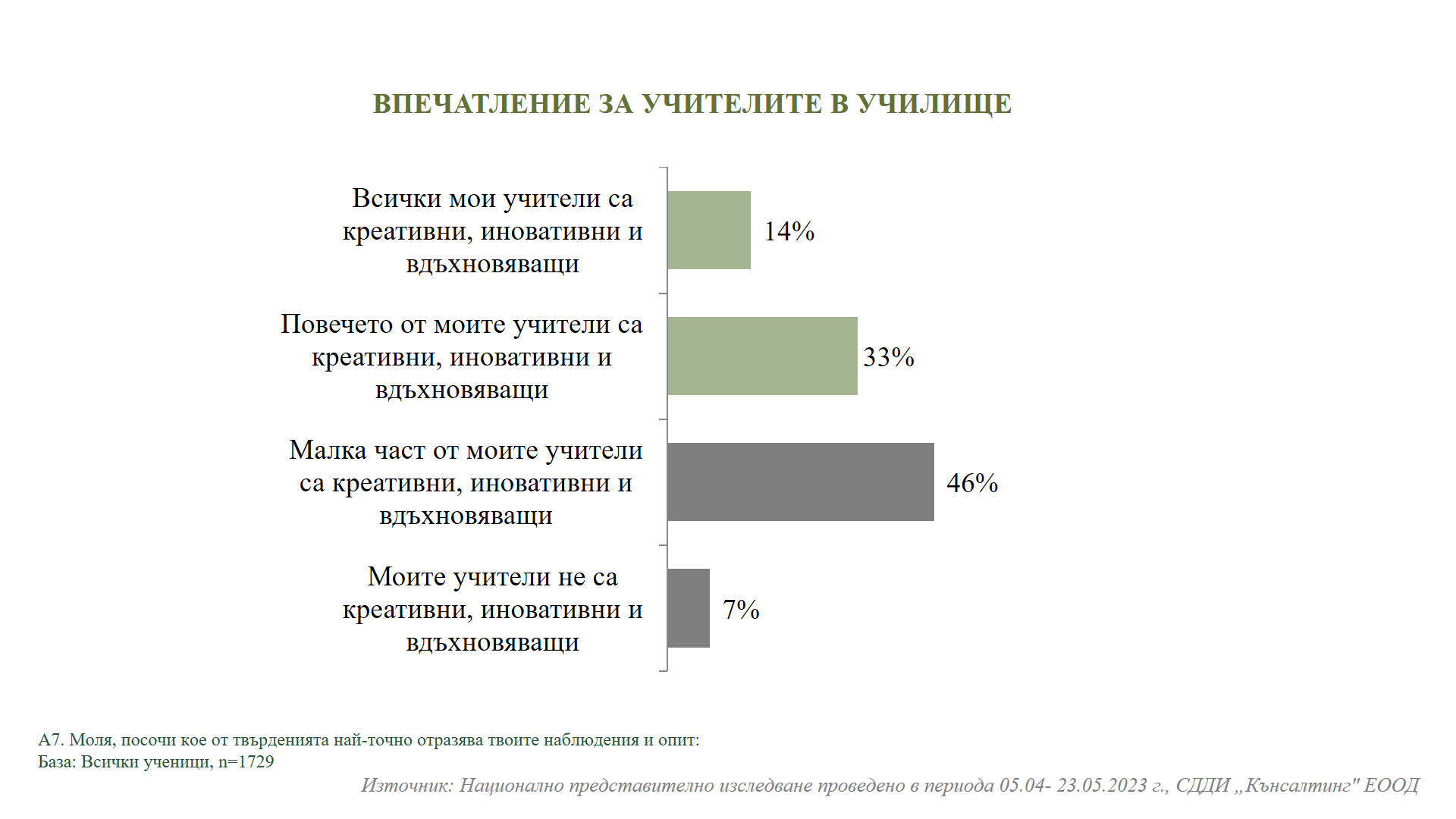 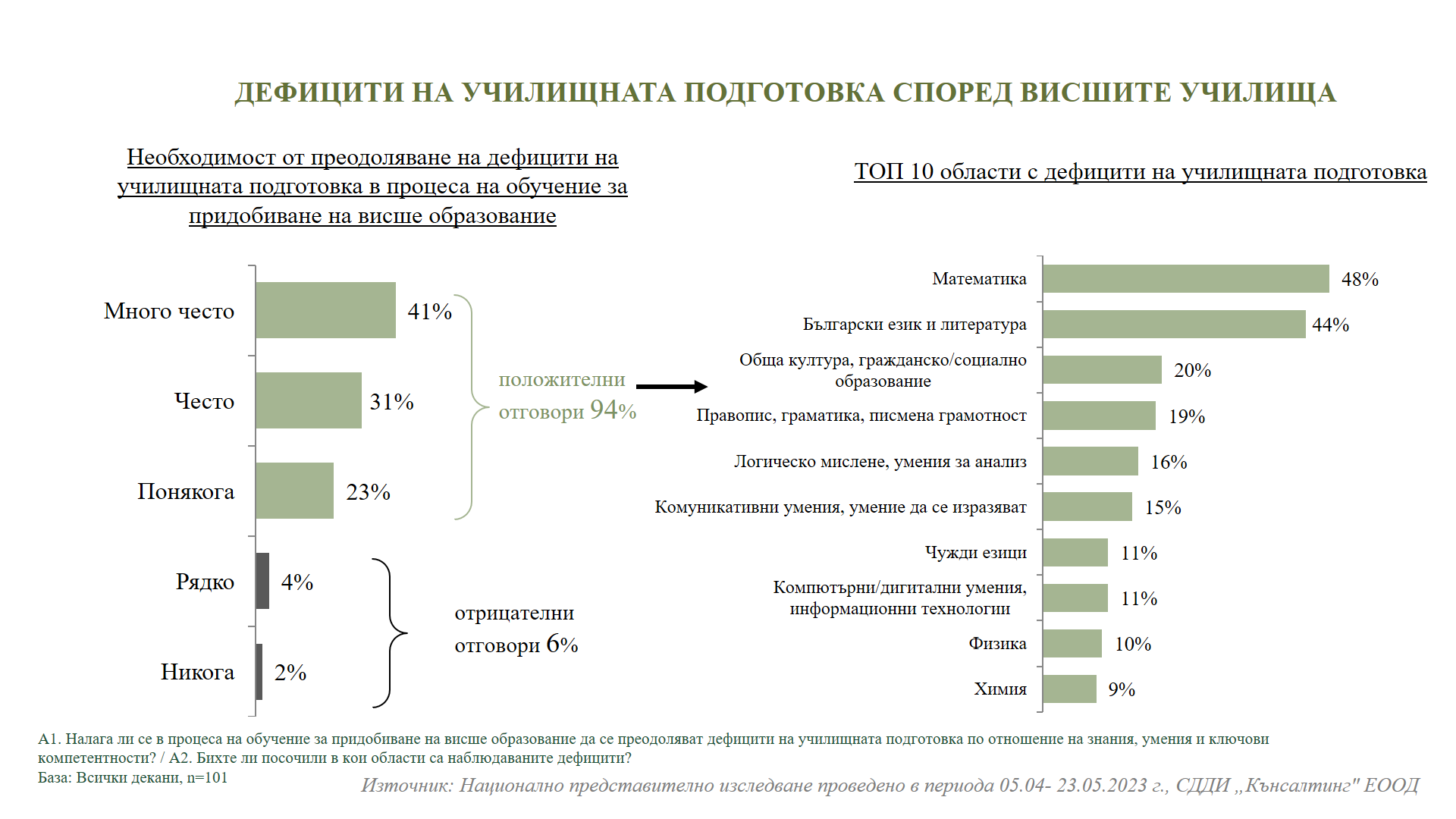 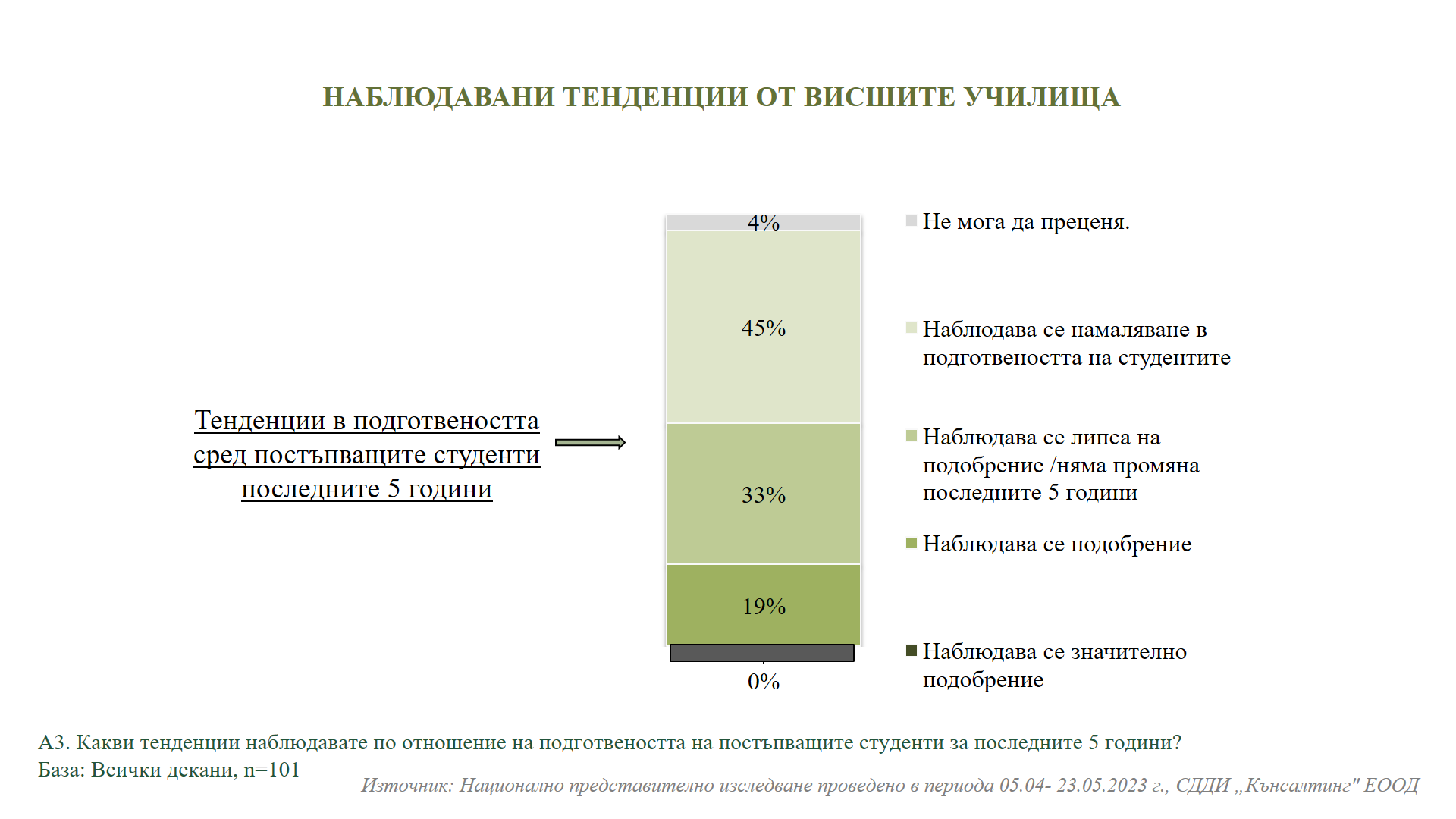 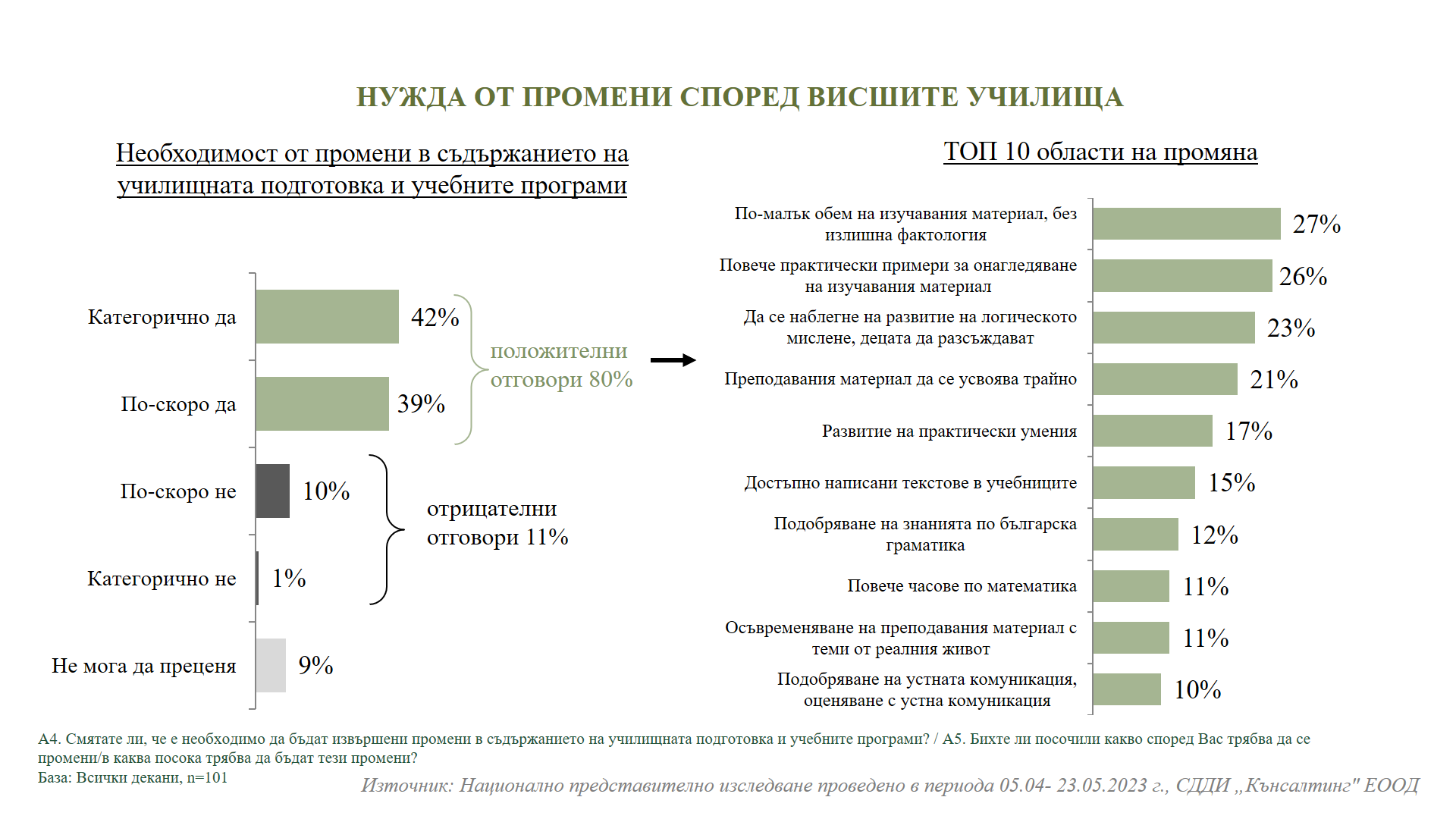 